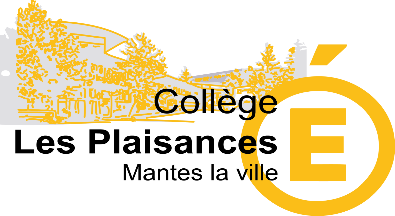 Rentrée scolaire 2019-2020Lundi 2 septembre 2019		de 9h00 à 11h30		Classes de 6èmede 14h00 à 16h00	Classes de 3èmeMardi 3 septembre 2019 	de 9h00 à 11h00		Classes de 5èmede 14h00 à 16h00	Classes de 4ème Mercredi 4 septembre 2019 Reprise des cours pour toutes les classes selon l’emploi du temps
Le service de demi-pension sera assuré à compter du jeudi 5 septembre 2019Rentrée scolaire 2019-2020Lundi 2 septembre 2019 	de 9h00 à 11h30		Classes de 6èmede 14h00 à 16h00	Classes de 3èmeMardi 3 septembre 2019		de 9h00 à 11h00		Classes de 5èmede 14h00 à 16h00	Classes de 4ème Mercredi 4 septembre 2019 Reprise des cours pour toutes les classes selon l’emploi du temps
Le service de demi-pension sera assuré à compter du jeudi 5 septembre 2019